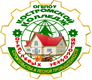 ДЕПАРТАМЕНТ ОБРАЗОВАНИЯ И НАУКИ КОСТРОМСКОЙ ОБЛАСТИОБЛАСТНОЕ ГОСУДАРСТВЕННОЕ БЮДЖЕТНОЕ ПРОФЕССИОНАЛЬНОЕ ОБРАЗОВАТЕЛЬНОЕ УЧРЕЖДЕНИЕ«Костромской колледж отраслевых технологий строительства и лесной промышленности»  УТВЕРЖДЕНАприказом директора ОГБПОУ «Костромской колледж отраслевых технологий строительства и леснойпромышленности»№ 38 от 28.08.2020РАБОЧАЯ  ПРОГРАММа   УЧЕБНОЙ ДИСЦИПЛИНЫ  УД.5 ГРАЖДАНСКОЕ НАСЕЛЕНИЕ В ПРОТИВОДЕЙСТВИИ РАСПРОСТРАНЕНИЮ ИДЕОЛОГИИ ТЕРРОРИЗМА Профессия: 08.01.25  Мастер отделочных, строительных и декоративных работКострома, 2020          Рабочая программа   учебной дисциплины   УД.5   Гражданское население в противодействии идеологии терроризма разработана на основании приказа департамента образования и науки Костромской области от 14.06.2019г. года № 1064 «О реализации программы курса  «Гражданское население в противодействии идеологии терроризма», с учетом требований  ФГОС среднего общего образования в редакции от 10.12.2015 г. N 1444  (приказ Минобрнауки России)       Организация-разработчик:  ОГБПОУ «Костромской колледж отраслевых технологий строительства и лесной промышленности» Разработчик: Павлов А.А. – преподаватель – организатор ОБЖ, БЖДСОДЕРЖАНИЕ ПРОГРАММЫ УЧЕБНОЙ  ДИСЦИПЛИНЫ1.Пояснительная запискаОбщая характеристика учебной дисциплины «Гражданское население в противодействии распространению идеологии терроризма»        Учебная дисциплина «Гражданское население в противодействии распространению идеологии терроризма» дает формирование ценностно-смысловых компетенций, позволяющих использовать знания для понимания ценности межкультурного и межконфессионального диалога как консолидирующей основы людей различных национальностей; в получении обучающимися теоретических знаний о природе возникновения и развития различных видов вызовов и угроз безопасности общества, и особенно, таких как экстремизм и терроризм.Данная дисциплина является ступенью в освоении норм и правил безопасности в частности профилактике терроризма и экстремизма.       Основными содержательными темами программы являются: введение в дисциплину «Гражданское население в противодействии распространению идеологии терроризма», определение понятий современный терроризм,  сущность, разновидности, теоретические основы терроризма и экстремизма,  экстремизм и терроризм в современном мире, противодействие экстремизму и терроризму.        В итоге у студентов  формируется адекватное представление о экстремизме и терроризме,  как угрозы национальной безопасности России, общества и личности.Содержание программы «Гражданское население в противодействии идеологии терроризма» направлено на достижение следующих целей:  повышение уровня защищенности жизненно важных интересов личности, общества и государства от  терроризма (жизненно важные интересы - совокупность потребностей, удовлетворение которых надежно обеспечивает существование и возможности прогрессивного развития личности, общества и государства); снижение отрицательного влияния терроризма на безопасность личности, общества и государства; формирование антитеррористического поведения, отрицательного отношения к терроризму;формированию приоритетных задач в борьбе с терроризмом;обеспечение профилактики терроризмом.Место учебной дисциплины в учебном плане:Учебная дисциплина «Гражданское население в противодействии распространению идеологии терроризма» входит в  общеобразовательный цикл из числа учебных дисциплин по выбору из обязательных предметных обсластей.Планируемые результаты освоения учебной дисциплины:В результате освоения дисциплины обучающийся должен:Уметь:- выявлять факторы формирования экстремистских взглядов и радикальных настроений в молодежной среде;- анализировать угрозы и опасности, которые подрывают национальные интересы современной России;Владеть:- терминологией и основными понятиями курса и навыками работы с учебной литературой и электронными базами данных;- навыками ведения диалога как способа отношения к культуре и обществу;- навыками критического анализа информации, отражающей проявлениятерроризма в России и в мире в целом.Знать:- содержания основных документов и нормативно-правовых актовпротиводействия терроризму в Российской Федерации, а также приоритетных задач государства в борьбе с терроризмом. - знать область применения получаемых профессиональных знаний в повседневной жизни.  Результатом освоения программы учебной дисциплины является овладение обучающимися по профессии 08.01.25  Мастер отделочных, строительных и декоративных работ (ОК):Таблица   Соотнесение ключевых компетенций цифровой экономики и общепрофессиональных компетенций, реализуемых по специальности 08.01.025 Мастер отделочных строительных и декоративных работСОДЕРЖАНИЕ УЧЕБНОЙ ДИСЦИПЛИНЫ, ТЕМАТИЧЕСКИЙ ПЛАН С УЧЁТОМ ПРОФИЛЯ ПРОФЕССИОНАЛЬНОГО ОБРАЗОВАНИЯ.2.1. Объем учебной дисциплины и виды учебной работыСодержание учебной дисциплиныГражданское население в противодействии распространению идеологии терроризма.     Предмет и задачи курса. Современный терроризм: понятие, сущность, разновидности.Теоретические основы терроризма и экстремизма Терроризм глобальная проблема современности. Сущность экстремизма и терроризма. Особенности идеологического влияния террористических сообществ на гражданское население. Экстремизм и терроризм как угрозы национальной безопасности России.Экстремизм и терроризм в современном мире.    Экстремизм и терроризм в России. Религиозно-политический экстремизм. Безопасность личности в условиях террористической угрозы. Интернет как сфера распространения идеологии терроризма. Противодействие экстремизму и терроризмуПротиводействие экстремизму и терроризму. Международный опыт противодействиятерроризму. Основы антитеррористической политики России. Роль информационной среды в противодействии терроризму. Культура межнационального общения как фактор противодействия терроризму и экстремизму. Межнациональная и межконфессиональная толерантность как составная часть патриотизм.2.3.  Характеристика основных видов учебной деятельности студентов3. КОНТРОЛЬ И ОЦЕНКА РЕЗУЛЬТАТОВ УЧЕБНОЙ ДЕЯТЕЛЬНОСТИ3.1 Формы и методы контроляКонтроль и оценка результатов освоения учебной дисциплины осуществляется преподавателем в процессе проведения практических занятий, тестирования, выполнения обучающимися заданий самостоятельной работы, а также сдачи обучающимися зачета.	3.2. Критерии и нормы оценки результатов усвоения учебной дисциплиныОценка результатов обучения по дисциплине «Гражданское население в противодействии идеологии терроризма» проводится в форме зачета где проверяется уровень сформированности компонентов: знать, уметь, владеть. Шкала оценивания зачета4. учебно-методическое и материально-техническое обеспечение программы учебной дисциплиныОсвоение программы учебной дисциплины «Гражданское население в противодействии распространению идеологии терроризма» предполагает наличия учебного кабинета   основы безопасности жизнедеятельности.         В состав учебно-методического и материально-технического обеспечения программы учебной дисциплины «Гражданское население в противодействии распространению идеологии терроризма» входят:• многофункциональный комплекс преподавателя;• наглядные пособия (комплекты учебных таблиц, стендов, схем, плакатов,);• информационно-коммуникативные средства;• экранно-звуковые пособия;• образцы  средств индивидуальной защиты (СИЗ): противогаз ГП-7, респиратор Р-2, защитный костюм Л-1, общевойсковой защитный костюм, общевойсковой прибор химической разведки, компас-азимут; дозиметр бытовой (индикатор радиоактивности);• учебно-методический комплект преподавателя;• образцы средств первой медицинской помощи: индивидуальный перевязочный пакет ИПП-1; жгут кровоостанавливающий; аптечка индивидуальная АИ-2; комплект противоожоговый; индивидуальный противохимический пакет ИПП-11; сумка санитарная; носилки плащевые;• образцы средств пожаротушения (СП);• обучающие и контролирующие программы по темам дисциплины;• комплекты технической документации, в том числе паспорта на средства обучения, инструкции по их использованию и технике безопасности;• библиотечный фонд.Пояснительная записка……………………………………….....Пояснительная записка……………………………………….....41.1общая  характеристика учебной дисциплины….... 441.2место учебной дисциплины в учебном плане….....441.3результаты освоения учебной дисциплины……….44содержание учебной дисциплины, тематический план с учётом профиля профессионального образования………………………………………………………….....содержание учебной дисциплины, тематический план с учётом профиля профессионального образования………………………………………………………….....72.1ОБЪЕМ УЧЕБНОЙ   ДИСЦИПЛИНЫ И ВИДЫ   УЧЕБНОЙ   РАБОТЫ....................................................................................................78102.2ТЕМАТИЧЕСКИЙ ПЛАН И СОДЕРЖАНИЕ УЧЕБНОЙ ДИСЦИПЛИНЫ........................................................................................     78102.3характеристика основных видов УЧЕБНОЙ деятельности студентов......................................................        7810КОНТРОЛЬ И ОЦЕНКА РЕЗУЛЬТАТОВ ОСВОЕНИЯ ДИСЦИПЛИНЫ…………………………………………………………КОНТРОЛЬ И ОЦЕНКА РЕЗУЛЬТАТОВ ОСВОЕНИЯ ДИСЦИПЛИНЫ…………………………………………………………103.1ФОРМЫ И МЕТОДЫ КОНТРОЛЯ………………………………….103.2КРИТЕРИИ И НОРМЫ ОЦЕНИВАНИЯ…………………………..12учебно-методическое и материально-техническое обеспечение программы учебной дисциплины…………………………………………………………….учебно-методическое и материально-техническое обеспечение программы учебной дисциплины…………………………………………………………….13рекомендуемая литература………………………………….....рекомендуемая литература………………………………….....13  Результаты освоения учебной дисциплиныТребования к результатам освоения учебной дисциплиныЛичностные− развитие личностных, в том числе духовных и физических, качеств, обеспечивающих защищенность жизненно важных интересов личности от внешнихи внутренних угроз;− готовность к служению Отечеству, его защите;− освоение приемов действий в опасных ситуациях социального характера;Метапредметные− овладение умениями формулировать личные понятия о безопасности; анализировать причины возникновения опасных ситуаций;обобщать и сравнивать последствия опасных ситуаций;выявлять причинно-следственные связи опасных ситуаций и их влияние на безопасность  человека;− овладение навыками самостоятельно определять цели и задачи по безопасному поведению в повседневной жизни и в различных опасных ситуациях, выбирать средства реализации поставленных целей, оцениватьрезультаты своей деятельности в обеспечении личной безопасности;− формирование умения воспринимать и перерабатывать информацию, генерировать идеи, моделировать индивидуальные подходы к обеспечению личной безопасности в повседневной жизни ситуациях;− приобретение опыта самостоятельного поиска, анализа и отбора информации в области безопасности с использованием различных источников и новых информационных технологий;− развитие умения выражать свои мысли и способности слушать собеседника, понимать его точку зрения, признавать право другого человека на иное мнение;− формирование умений взаимодействовать с окружающими, выполнять различные социальные роли;- выявлять факторы формирования экстремистских взглядов и радикальных настроений в молодежной среде;- анализировать угрозы и опасности, которые подрывают национальные интересы современной России;Предметные− сформированность представлений о культуре безопасности;− получение знания основ государственной системы, российского законодательства, направленного на защиту населения от внешних и внутренних угроз;− сформированность представлений о необходимости отрицания экстремизма, терроризма, других действий противоправного характера, а также асоциального поведения;− формирование умения предвидеть возникновение опасных ситуаций по характерным для них признакам, а также использовать различные информационные источники;− развитие умения применять полученные знания в области безопасности на практике, проектировать модели личного безопасного поведения в повседневной жизни и в различных опасных и чрезвычайных ситуациях.КодНаименование общих компетенцийОК 01Выбирать способы решения задач профессиональной деятельности, применительно к различным контекстам.ОК 2Осуществлять поиск, анализ и интерпретацию информации, необходимой для выполнения задач профессиональной деятельности.ОК 3Планировать и реализовывать собственное профессиональное и личностное развитие.ОК 4Работать в коллективе и команде, эффективно взаимодействовать с коллегами, руководством, клиентами.ОК 5Осуществлять устную и письменную коммуникацию на государственном языке с учетом особенностей социального и культурного контекста.ОК 6Проявлять гражданско-патриотическую позицию, демонстрировать осознанное поведение на основе общечеловеческих ценностей.ОК 7Содействовать сохранению окружающей среды, ресурсосбережению, эффективно действовать в чрезвычайных ситуациях.ОК 8Использовать средства физической культуры для сохранения и укрепления здоровья в процессе профессиональной деятельности и поддержание необходимого уровня физической подготовленности.ОК 9Использовать информационные технологии в профессиональной деятельности.ОК 10Пользоваться профессиональной документацией на государственном и иностранном языке.ОК 11Планировать предпринимательскую деятельность в профессиональной сфере.Ключевые компетенции цифровой экономикиОбщепрофессиональные компетенции1.Коммуникация и кооперация в цифровой средеОК 04. Работать в коллективе и команде, эффективно взаимодействовать с коллегами, руководством, клиентами;ОК 05. Осуществлять устную и письменную коммуникацию на государственном языке с учетом особенностей социального и культурного контекста2.Саморазвитие в условиях неопределенностиОК 01. Выбирать способы решения задач профессиональной деятельности, применительно к различным контекстам;ОК 02 Осуществлять поиск, анализ и интерпретацию информации, необходимой для выполнения задач профессиональной деятельности3.Креативное мышлениеОК 01. Выбирать способы решения задач профессиональной деятельности, применительно к различным контекстам;ОК 11. Планировать предпринимательскую деятельность в профессиональной сфере.4.Управление информации и даннымиОК 02 Осуществлять поиск, анализ и интерпретацию информации, необходимой для выполнения задач профессиональной деятельности.5.Критическое мышление в цифровой средеОК 05. Осуществлять устную и письменную коммуникацию на государственном языке с учетом особенностей социального и культурного контекста.ОК 9. Использовать информационные технологии в профессиональной деятельностиОК 9. Использовать информационные технологии в профессиональной деятельностиВид учебной работыКоличество часов Общая учебная нагрузка (всего)34Обязательная аудиторная учебная нагрузка (всего) 34в том числе:практические занятия22теоретические занятия12Итоговая  аттестация        в     форме зачетаИтоговая  аттестация        в     форме зачета2.2 Тематический план и содержание учебной дисциплины УД.5 «Гражданское население в противодействии распространению идеологии терроризма»2.2 Тематический план и содержание учебной дисциплины УД.5 «Гражданское население в противодействии распространению идеологии терроризма»2.2 Тематический план и содержание учебной дисциплины УД.5 «Гражданское население в противодействии распространению идеологии терроризма»2.2 Тематический план и содержание учебной дисциплины УД.5 «Гражданское население в противодействии распространению идеологии терроризма»2.2 Тематический план и содержание учебной дисциплины УД.5 «Гражданское население в противодействии распространению идеологии терроризма»2.2 Тематический план и содержание учебной дисциплины УД.5 «Гражданское население в противодействии распространению идеологии терроризма»2.2 Тематический план и содержание учебной дисциплины УД.5 «Гражданское население в противодействии распространению идеологии терроризма»Наименование разделов и темНаименование разделов и темСодержание учебного материала, практические занятия, самостоятельная работа обучающихсяСодержание учебного материала, практические занятия, самостоятельная работа обучающихсяСодержание учебного материала, практические занятия, самостоятельная работа обучающихсяОбъем часовОбъем часовУровень освоенияУровень освоения112223344Раздел 1. Предмет «Гражданское население в противодействии распространению идеологиитерроризмаРаздел 1. Предмет «Гражданское население в противодействии распространению идеологиитерроризма44ОК 01,ЦК 2ОК 01,ЦК 2Тема 1.1.  Предмет и задачи курсаТема 1.1.  Предмет и задачи курсаСодержание учебного материала.Содержание учебного материала.Содержание учебного материала.ОК 01,ЦК 2ОК 01,ЦК 2Тема 1.1.  Предмет и задачи курсаТема 1.1.  Предмет и задачи курса1Общие сведения о терроризме. Причины возникновения терактов  и их последствия. Общие сведения о терроризме. Причины возникновения терактов  и их последствия. 22ОК 01,ЦК 2ОК 01,ЦК 2Тема 1.2. Современный терроризм: понятие, сущность, разновидности Тема 1.2. Современный терроризм: понятие, сущность, разновидности  Содержание учебного материала. Содержание учебного материала. Содержание учебного материала.ОК 01,ЦК 2ОК 01,ЦК 2Тема 1.2. Современный терроризм: понятие, сущность, разновидности Тема 1.2. Современный терроризм: понятие, сущность, разновидности 1Современный терроризм: понятие, сущность, разновидности, меры профилактики.Современный терроризм: понятие, сущность, разновидности, меры профилактики.22ОК 01,ЦК 2ОК 01,ЦК 2Раздел 2. Теоретические основы терроризма и экстремизмаРаздел 2. Теоретические основы терроризма и экстремизма12Раздел 2. Теоретические основы терроризма и экстремизмаРаздел 2. Теоретические основы терроризма и экстремизмаТема 2.1. Терроризм глобальная проблема современностиТема 2.1. Терроризм глобальная проблема современностиПрактическая работа № 1Практическая работа № 1Практическая работа № 1ОК 01-11ЦК 3, 5ОК 01-11ЦК 3, 5Тема 2.1. Терроризм глобальная проблема современностиТема 2.1. Терроризм глобальная проблема современностиСоставление учебно-наглядных материалов на тему: Терроризм глобальная проблема современности. Составление учебно-наглядных материалов на тему: Терроризм глобальная проблема современности. Составление учебно-наглядных материалов на тему: Терроризм глобальная проблема современности. 22ОК 01-11ЦК 3, 5ОК 01-11ЦК 3, 5Тема 2.2. Сущность экстремизма и терроризмаТема 2.2. Сущность экстремизма и терроризма  Практическая работа № 2   Практическая работа № 2   Практическая работа № 2 ОК 01-11ЦК 3, 5ОК 01-11ЦК 3, 5Тема 2.2. Сущность экстремизма и терроризмаТема 2.2. Сущность экстремизма и терроризма1Отработка навыка поведения во время террористического акта. Сущность экстремизма и терроризма.Отработка навыка поведения во время террористического акта. Сущность экстремизма и терроризма.44ОК 01-11ЦК 3, 5ОК 01-11ЦК 3, 5Тема 2.3. Особенности идеологического влияния террористических сообществ на гражданское населениеТема 2.3. Особенности идеологического влияния террористических сообществ на гражданское населениеСодержание учебного материала.Содержание учебного материала.Содержание учебного материала.ОК 01-11ЦК 3, 5ОК 01-11ЦК 3, 5Тема 2.3. Особенности идеологического влияния террористических сообществ на гражданское населениеТема 2.3. Особенности идеологического влияния террористических сообществ на гражданское населениеОсобенности идеологического влияния террористических сообществ на гражданское населениеОсобенности идеологического влияния террористических сообществ на гражданское населениеОсобенности идеологического влияния террористических сообществ на гражданское население22ОК 01-11ЦК 3, 5ОК 01-11ЦК 3, 5Тема 2.4. Экстремизм и терроризм как угрозы национальной безопасности РоссииТема 2.4. Экстремизм и терроризм как угрозы национальной безопасности РоссииПрактическая работа № 3Практическая работа № 3Практическая работа № 3ОК 01-11ЦК 3, 5ОК 01-11ЦК 3, 5Тема 2.4. Экстремизм и терроризм как угрозы национальной безопасности РоссииТема 2.4. Экстремизм и терроризм как угрозы национальной безопасности РоссииОтработка навыков поведения при захвате террористами заложников. Экстремизм и терроризм как угрозы национальной безопасности РоссииОтработка навыков поведения при захвате террористами заложников. Экстремизм и терроризм как угрозы национальной безопасности РоссииОтработка навыков поведения при захвате террористами заложников. Экстремизм и терроризм как угрозы национальной безопасности России44ОК 01-11ЦК 3, 5ОК 01-11ЦК 3, 5Раздел 3. Экстремизм и терроризм в современном  мире.Раздел 3. Экстремизм и терроризм в современном  мире.88ОК 01-11ЦК 4ОК 01-11ЦК 4Тема.3.1.  Экстремизм и терроризм в России.Тема.3.1.  Экстремизм и терроризм в России.Содержание учебного материала.Содержание учебного материала.Содержание учебного материала.ОК 01-11ЦК 4ОК 01-11ЦК 4Тема.3.1.  Экстремизм и терроризм в России.Тема.3.1.  Экстремизм и терроризм в России.1Экстремизм и терроризмЭкстремизм и терроризм22ОК 01-11ЦК 4ОК 01-11ЦК 4Тема.3.2.  Религиозно-политический экстремизмТема.3.2.  Религиозно-политический экстремизм Практическая работа № 4 Практическая работа № 4 Практическая работа № 4ОК 01-11ЦК 4ОК 01-11ЦК 4Тема.3.2.  Религиозно-политический экстремизмТема.3.2.  Религиозно-политический экстремизм1 Работа над документальными источниками по религиозно-политическому экстремизму Работа над документальными источниками по религиозно-политическому экстремизму22ОК 01-11ЦК 4ОК 01-11ЦК 4Тема.3.3.  Безопасность личности в условияхтеррористической угрозыТема.3.3.  Безопасность личности в условияхтеррористической угрозы  Практическая работа № 5  Практическая работа № 5  Практическая работа № 5ОК 01-11ЦК 4ОК 01-11ЦК 4Тема.3.3.  Безопасность личности в условияхтеррористической угрозыТема.3.3.  Безопасность личности в условияхтеррористической угрозы1Безопасность личности в условиях террористической угрозыБезопасность личности в условиях террористической угрозы22ОК 01-11ЦК 4ОК 01-11ЦК 4Тема.3.4.  Интернет как сфера распространения идеологии терроризма.Тема.3.4.  Интернет как сфера распространения идеологии терроризма.  Практическая работа № 6  Практическая работа № 6  Практическая работа № 6ОК 01-11ЦК 4ОК 01-11ЦК 4Тема.3.4.  Интернет как сфера распространения идеологии терроризма.Тема.3.4.  Интернет как сфера распространения идеологии терроризма.11 Интернет как сфера распространения идеологии терроризма.22ОК 01-11ЦК 4ОК 01-11ЦК 4Раздел 4. Противодействие экстремизму и терроризмуРаздел 4. Противодействие экстремизму и терроризму88ОК 01-11ЦК 5,1ОК 01-11ЦК 5,1Тема.4.1.  Противодействие экстремизму и терроризмуТема.4.1.  Противодействие экстремизму и терроризмуПрактическая работа № 7Практическая работа № 7Практическая работа № 7ОК 01-11ЦК 5,1ОК 01-11ЦК 5,1Тема.4.1.  Противодействие экстремизму и терроризмуТема.4.1.  Противодействие экстремизму и терроризмуПротиводействие экстремизму и терроризмуПротиводействие экстремизму и терроризмуПротиводействие экстремизму и терроризму22ОК 01-11ЦК 5,1ОК 01-11ЦК 5,1Тема.4.2. Международный опыт противодействия терроризмуТема.4.2. Международный опыт противодействия терроризмуСодержание учебного материалаСодержание учебного материалаСодержание учебного материалаОК 01-11ЦК 5,1ОК 01-11ЦК 5,1Тема.4.2. Международный опыт противодействия терроризмуТема.4.2. Международный опыт противодействия терроризмуМеждународный опыт противодействия терроризмуМеждународный опыт противодействия терроризмуМеждународный опыт противодействия терроризму22ОК 01-11ЦК 5,1ОК 01-11ЦК 5,1Тема.4.3.  Основы антитеррористической политики РоссииТема.4.3.  Основы антитеррористической политики РоссииСодержание учебного материалаСодержание учебного материалаСодержание учебного материалаОК 01-11ЦК 5,1ОК 01-11ЦК 5,1Тема.4.3.  Основы антитеррористической политики РоссииТема.4.3.  Основы антитеррористической политики РоссииОсновы антитеррористической политики РоссииОсновы антитеррористической политики РоссииОсновы антитеррористической политики России22ОК 01-11ЦК 5,1ОК 01-11ЦК 5,1Тема.4.5.   Культура межнационального общения как фактор противодействия терроризму и экстремизмуТема.4.5.   Культура межнационального общения как фактор противодействия терроризму и экстремизмуПрактическая работа № 8Практическая работа № 8Практическая работа № 8ОК 01-11ЦК 5,1ОК 01-11ЦК 5,1Тема.4.5.   Культура межнационального общения как фактор противодействия терроризму и экстремизмуТема.4.5.   Культура межнационального общения как фактор противодействия терроризму и экстремизму Культура межнационального общения как фактор противодействия терроризму и экстремизму Культура межнационального общения как фактор противодействия терроризму и экстремизму Культура межнационального общения как фактор противодействия терроризму и экстремизму22ОК 01-11ЦК 5,1ОК 01-11ЦК 5,1ЗачетЗачетПрактическая работа № 9 Итоговый тест 										Практическая работа № 9 Итоговый тест 										Практическая работа № 9 Итоговый тест 										22ИтогоИтого3434Содержание обученияХарактеристика основных видов учебной деятельности студентов(на уровне учебных действий)Раздел 1. Предмет «Гражданское население в противодействии распространению идеологии терроризма»Раздел 1. Предмет «Гражданское население в противодействии распространению идеологии терроризма» Предмет и задачи курсаУсвоение общих понятий терроризма, идеологии терроризма, задачи курса изучения предметаСовременный терроризм: понятие, сущность, разновидностиОпределение понятий современный терроризм: понятие, сущность, разновидностиРаздел 2. Теоретические основы терроризма и экстремизмаРаздел 2. Теоретические основы терроризма и экстремизмаТерроризм глобальная проблема современностиОпасность возникновения терроризма в современном мире Сущность экстремизма и терроризмаВ чем  проявляется сущность экстремизма и терроризмаОсобенности идеологического влияния террористических сообществ на гражданское населениеКакие особенности идеологического влияния террористических сообществ на гражданское населениеЭкстремизм и терроризм как угрозы национальной безопасности РоссииГлобальные угрозы национальной безопасности России  - экстремизм и терроризмРаздел 3. Экстремизм и терроризм в современном мире.Раздел 3. Экстремизм и терроризм в современном мире.Экстремизм и терроризм в России Проявление экстремизма и терроризма в Российской Федерации.Религиозно-политический экстремизмОпределение религиозно-политического  экстремизма, его проявлениеБезопасность личности в условияхтеррористической угрозыПравила безопасности в условияхтеррористической угрозыИнтернет как сфера распространения идеологии терроризмаРаспространения идеологии терроризма в интернете Раздел 4. Противодействие экстремизму и терроризмуРаздел 4. Противодействие экстремизму и терроризмуПротиводействие экстремизму и терроризмуПротиводействие экстремизму и терроризму: цели, задачи, способыМеждународный опыт противодействия терроризмуОпыт противодействия терроризму в миреОсновы антитеррористической политики РоссииАнтитеррористическая политика России, ее основы Роль информационной среды в противодействии терроризмуИнформационная среда в противодействии терроризму, ее рольКультура межнационального общения как фактор противодействия терроризму и экстремизмуМежнациональное общение, культура как фактор противодействия терроризму и экстремизмуМежнациональная и межконфессиональная толерантность как составная часть патриотизмаТолерантность межнациональная и межконфессиональная как составная часть патриотизмаРезультаты обучения(освоенные умения, усвоенные знания)Формы и методыконтроля и оценки результатов обученияумеет организовывать и проводить мероприятия по защите работающих и населения от негативных воздействий террористических актовпроверка результатов практических работ, тестированиеумеет предпринимать профилактические меры для снижения уровня опасностей различного вида и их последствий в профессиональной деятельности и бытупроверка результатов практических работ, тестированиеумеет ориентироваться в перечне мероприятий по профилактике терроризма и экстремизмапроверка результатов выполненной самостоятельной работыумеет применять профессиональные знания по защите работающих и населения от негативных воздействий террористических актовпроверка результатов выполненнойсамостоятельной работыумеет владеть способами методами по выявлению, профилактике  экстремизма и терроризмапроверка результатов практических работ, тестированиеумеет использовать средства массовой коммуникации по выявлению случаев экстремизма и терроризмапроверка результатов практических работ,тестированиеумеет выявлять факторы формированияэкстремистских взглядов и радикальныхнастроений в молодежной среде;проверка результатов практических работумеет  анализировать угрозы и опасности, которыеподрывают национальные интересысовременной России.проверка результатов практических работзнает принципы  противодействия терроризму как серьезной угрозе национальной безопасности Россиипроверка результатов выполненнойсамостоятельной работы знает основные виды потенциальных опасностей и их последствия в профессиональной      деятельности      и    быту, принципы снижения вероятности их реализациипроверка результатов выполненнойсамостоятельной работы знает задачи и основные мероприятия по профилактике экстремизма и терроризмапроверка результатов выполненнойсамостоятельной работы знает меры безопасности и правила безопасного поведения при терактах проверка результатов выполненнойсамостоятельной работы знает область применения получаемых профессиональных знаний проверка результатов выполненнойсамостоятельной работы знает содержания основных документов инормативно-правовых актов по противодействиютерроризму, а также приоритетные задач государства в борьбе с терроризмомпроверка результатов выполненнойсамостоятельной работы тестированиезнает роль информационной среды в противодействии терроризмупроверка результатов выполненнойсамостоятельной работы тестированиеПланируемые результаты (освоенные цифровые компетенции)Формы и методы контроля и оценкиЭкспертное наблюдение и оценка в ходе аудиторной и внеаудиторной учебной деятельности.Экспертное  наблюдение в ходе коммуникации с педагогами и сокурсниками при выполнении заданий, упражнений, решения задач и тестирования, при выполнении практических работ.Экспертное наблюдение и оценка в ходе аудиторной и внеаудиторной учебной деятельности, тестирования, самотестирования.Экспертное наблюдение и оценка в ходе аудиторной и внеаудиторной учебной деятельности, тестирования, самотестирования.Экспертное наблюдение и оценка в ходе выполнения практических заданий.Экспертное наблюдение и оценка в ходе аудиторной и внеаудиторной учебной деятельности, тестирования, самотестирования.Экспертное наблюдение и оценка в ходе аудиторной и внеаудиторной учебной деятельности, тестирования, самотестирования.РезультатзачетаКритерии«зачтено»Обучающийся показал знания основных положений дисциплины, умеет решать конкретные практические задачи, предусмотренные рабочей программой, ориентируется в рекомендованной справочной литературе, умеет правильно оценить полученные результаты или сделать корректные выводы«не зачтено»При ответе обучающегося выявились существенные пробелы в знаниях основных положений дисциплинырекомендуемая литератураИнтернет-ресурс: 1. http://www. nac.gov.ru / - Национальный антитеррористический комитет РФ2. http://minjust.ru/ru/extremist-materials - Министерство Юстиции РФ      